CHAP G4             Géométrie dans l’espace : les différents solidesSommaireLes différentes familles de solidesLa représentation en perspective cavalièreLes solides droits : le prisme droit et le cylindre de révolutionLes solides pointus : la pyramide et le cône de révolutionLes sphères et les boulesCompétencesCHAP G4             Géométrie dans l’espace : les différents solidesSommaireLes différentes familles de solidesLa représentation en perspective cavalièreLes solides droits : le prisme droit et le cylindre de révolutionLes solides pointus : la pyramide et le cône de révolutionLes sphères et les boulesCompétencesJe dois savoir…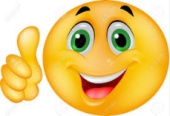 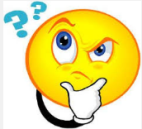 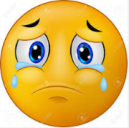 Exercices d’applicationPour préparer le contrôleReconnaître la nature d’un solideFiche N°1Refaire les fiches exConnaître le vocabulaire spécifique aux différents solidesFiche N°1  Refaire les fiches exTracer et utiliser la représentation en perspective cavalière d’un prisme droit et d’un cylindreFiche N°2Refaire les fiches exTracer et utiliser la représentation en perspective cavalière d’une pyramide, d’un cône et d’une sphère Fiche N°3Refaire les fiches exJe dois savoir…Exercices d’applicationPour préparer le contrôleReconnaître la nature d’un solideFiche N°1Refaire les fiches exConnaître le vocabulaire spécifique aux différents solidesFiche N°1  Refaire les fiches exTracer et utiliser la représentation en perspective cavalière d’un prisme droit et d’un cylindreFiche N°2Refaire les fiches exTracer et utiliser la représentation en perspective cavalière d’une pyramide, d’un cône et d’une sphère Fiche N°3Refaire les fiches ex